1. About this briefingThis briefing is aimed at practitioners and managers within the voluntary and community sector who want to know more about work which is taking place in Manchester to reduce smoking and to start thinking through how their organisation may be well placed to contribute to this issue.It provides an overview of smoking cessation in Manchester; how Manchester NHS and statutory partners are tackling the issue at a strategic level; the types of services voluntary and community sector organisations are well placed to deliver; useful resources and links to further information.For more information about this briefing and the voluntary and community sector Health and Well-being Network please contact:Mary DuncanDevelopment Worker Manchester Alliance for Community CareSwan Buildings 20 Swan StManchesterM4 5JW Tel:  0161 834 9823Email: mary@macc.org.ukWebsite: http://www.macc.org.uk2. OverviewTobacco use remains the single biggest cause of preventable death among adults in Manchester. Estimates derived from a number of different sources suggest that between 34% and 38% of adults smoke in the City.  A comparison of data from the 1992 Manchester Health Needs Survey and Manchester Residents Survey for 2004 suggests that there has been little change over the past ten years in the number of smoking adults in Manchester. This may be because the number of children and young people who are starting to smoke is growing at a similar rate to the number of people who are choosing to quit smoking. The 2006 Health Related Behaviour Survey of primary and secondary schools in Manchester reported that 11% of pupils in Years 5 and 6 had tried smoking or were already regular smokers. 13% of pupils in Years 8 and 10 ‘regularly’ or ‘occasionally’ smoked. There are significant gender differences in this age group with 19% of girls in Year 10 reporting having smoked at least one cigarette during the past seven days compared with 12% of boys in the same school year.Reduction of smoking during pregnancy contributes to a reduction in infant mortality and an increase in life expectancy. The national target is to reduce the proportion of women continuing to smoke throughout pregnancy by one percentage point per year. NHS Manchester successfully achieved this target in 2007/08. Chronic obstructive pulmonary disease (COPD) is a common disabling condition with a high mortality rate. Symptoms of COPD include breathlessness and a chronic cough, together with frequent winter ‘bronchitis’. The major risk factor for COPD is smoking and the most effective treatment is therefore smoking cessation. Unsurprisingly, the pattern of COPD prevalence mirrors that of smoking.3. Manchester’s strategic approach Manchester’s strategic approach focuses on a number of key areas including:Manchester’s Smokefree Homes: a scheme which encourages you to make your home smokefree and help avoid the health risks linked to smoking.Reducing smoking in pregnancy: targeting support through midwives, healthvisitors, GPs, surestart centres and practice nursesPromoting Stop Smoking Service:  provides specialists support from trained professionals, to help people to quit smoking or prevent them from starting. It’s a free NHS service open to adults and children who work, live or registered with a doctor in Manchester4. How can VCS organisations contribute to smoking cessation?Community development projects are by their nature often more sensitive to the needs of different parts of the community than statutory services.  Voluntary and community organisations are therefore well placed to deliver a range of services which prevent or help people give up smoking.  These include:Deliver drop in classes for adults, teenagers and pregnant mothers offering support to quit smokingRaise awareness about protecting children from second-hand smokeDeliver awareness and prevention programmes to reduce smoking initiation by children and young people Promote new methods of supporting smoking cessation that may help older people to stop smokingDeliver awareness and prevention programmes about the links between smoking and COPDTarget BME groups to raise awareness of COPD and its relation to smokingTarget smoking cessation activities for at-risk groups, such as those who have suffered a stroke, suffer from respiratory problems (e.g. asthma), diabetes or who have cancer5. Opportunities for the voluntary and community sectorSmoking cessation programmes come under the responsibility of the work being delivered by Adults Health and Wellbeing Partnership Board.  The Health and Well-being Network facilitated by MACC, works to increase engagement of the voluntary and community sector in the work of the Adults Health and Well-being Partnership Board.  Contact Mike Wild (MACC), VCS participant on the Adults Health and Well-being Partnership Board for more information about the Board and Mary Duncan (MACC) for more information about the Health and Well-being network.6. Specialist local voluntary and community sector organisationsBarnardos, Wythenshawe Smoke Free Homes InitiativeBarnardo’s in Wythenshawe have been working with Manchester Stop Smoking Serviceto promote the protection of children from tobacco smoke and the Smokefree HomesScheme. A very effective intervention has been demonstrating to parents and carers the number of toxins in cigarettes. This has been a hugely successful contribution to the work, leading some people to make the decision to keep their home or car smokefree and some also to make a quit attempt.For information about other organisations delivering work around smoking cessation go to www.onecentralplace.org.uk – an online directory of voluntary and community sector organisations in Manchester.  7. ResourcesPublic Information LeafletsNorth West short film exposing tobacco industry practices wins cinema commercial of the year awardLocal Smoking Profiles for the North West8. Useful DocumentsManchester Joint Strategic Needs Assessment (JSNA), 2008Improving Health in Manchester: NHS Commissioning Strategic Plan 2009-2014Manchester Public Health Annual ReportA Picture of Progress: Compendium of Statistics for Manchester 9. Useful LinksManchester Alliance for Community CareNHS Manchester websiteManchester Public Health Development ServiceManchester Stop Smoking ServiceSmoke Free North WestNorth West Public Health ObservatoryGLOBALink - The International Tobacco Control NetworkSmokescreen Action NetworkASH (UK)Roy Castle Lung Cancer FoundationSmoke Free North WestNICE - Public Health Intervention Guidance - Smoking CessationGiving Up Smoking / Go Smoke Free Website
10. For more informationVCS Participant – Adults Health and Well-being BoardMike Wild (MACC)0161 834 9823mike@macc.org.uk Mary DuncanDevelopment WorkerHealth and Well-being NetworkManchester Alliance for Community CareTelephone: 0161 834 9823Email: mary@macc.org.ukMichelle Dooley (Manchester Stop Smoking Service)0161 205 5998Michelle.dooley@manchester.nhs.uk Alison Reid (Senior Public Health Development Advisor/ Smoking and Pregnancy)
alison.reid@manchester.nhs.ukJason Kennedy (Senior Public Health Development Advisor/Community Participation and Young People)
jason.kennedy@manchester.nhs.ukManchester Alliance 
for Community CareManchester Alliance 
for Community Care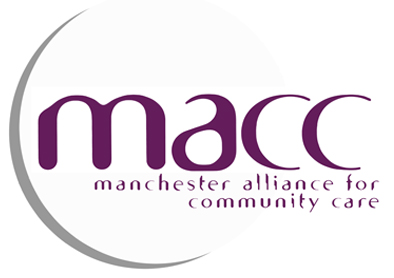 Smoking CessationA BriefingAugust 2010Smoking CessationA BriefingAugust 2010MACCSwan Buildings, 20, Swan Street, ManchesterM4 5JWTel: 0161 834 9823www.macc.org.uk